Science 30 Chapters 1 (Pages 4-75)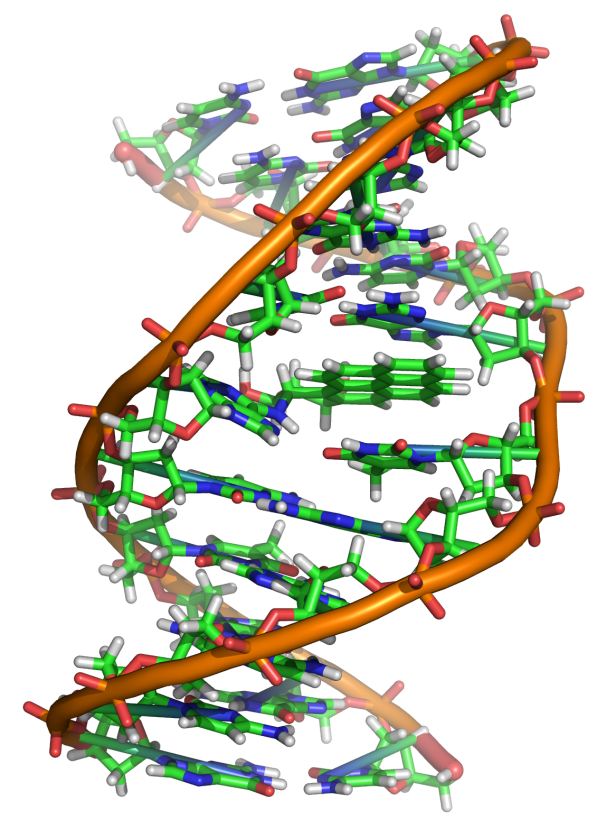 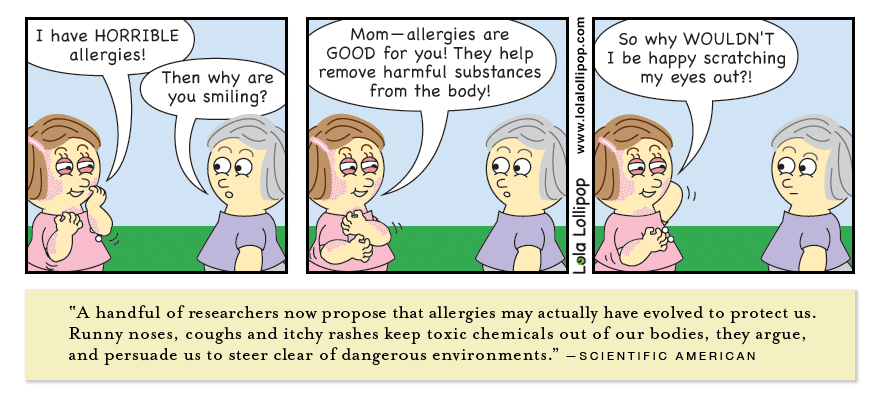 Name: ____________________________Date: _____________________________Chapter 1 – Circulation and Immunity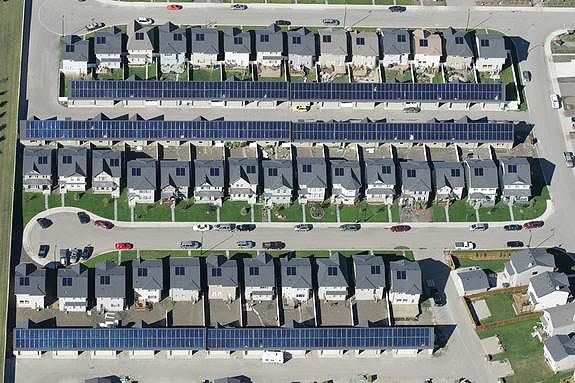 Topic 1.1 – The HeartThe Circulatory SystemLarge organisms have an “internal transport system” known as the ________________________ or _____________________________.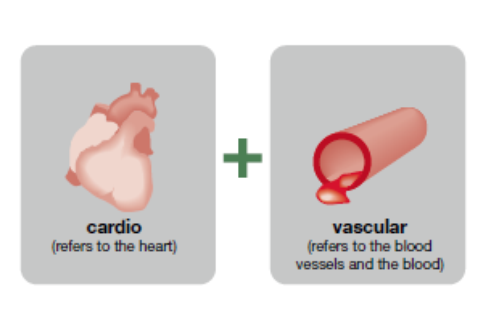 The main roles of the circulatory system:1. Transport and delivery of _______ and nutrients and removal of _________ and waste from body cells.2. Transport and delivery of ________________________ (like Hormones) throughout the body.3. Distributes _________________________4. Defends against _____________________________.

Some CRAZY ideas about the heart_________________________ believed a person's emotions, wisdom and personality was in the heart, not the brain. When someone died they believed the heart was weighed to determine a person's fate after death.“Speaking from the heart”In 2nd century Greece, physician's like __________________ believed the heart had two chambers and that food was turned into blood by the liver and then used up in the body. They also believed that the heart sucked blood from the veins and used it up. These ideas lasted for 1500 years (until it became more acceptable to perform human dissections)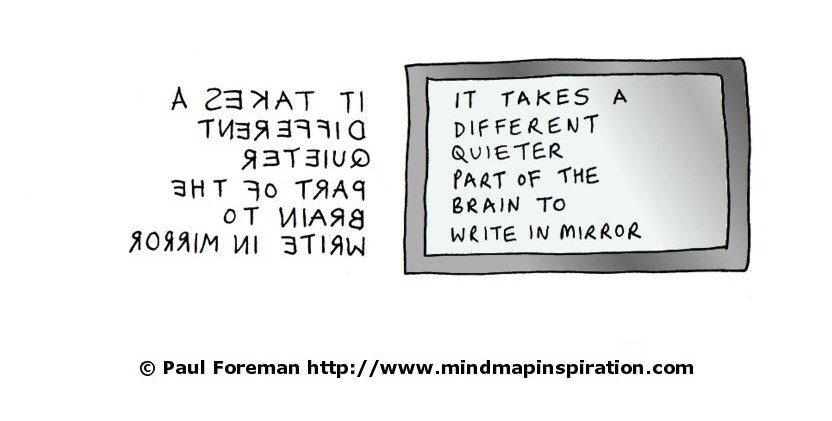 _____________________ was one of the first to dissect human cadavers and made many discoveries, but had to keep them secret because experiments on humans was not 'allowed.' To keep his work secret he used a type of mirror image writing.More Recent Ideas About the Heart_______________________________ discovered:__________________________ existed in both heart and veins to control blood flowHeart ____________________________ the same blood over and over again______________________________ (the volume of blood pumped by the heart in one minute which is equal to the product of stroke volume and heart rate).Cardiac OutputVolume (IN _______________) of blood pumped through the heart in ONE _____________!Adult male pumps out 70 mL of blood per beat (___________________) and the average resting heart rate is 72 beats/minuteAdult female pumps out 60 mL of blood per beat (___________________) and the average resting heart rate is 72 beats/minute.Cardiac Output Information: 


MedicineNet.com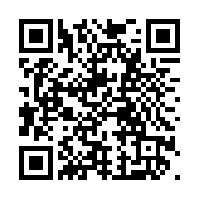 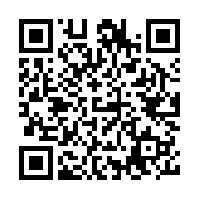 Cardiac Output Video:Study.com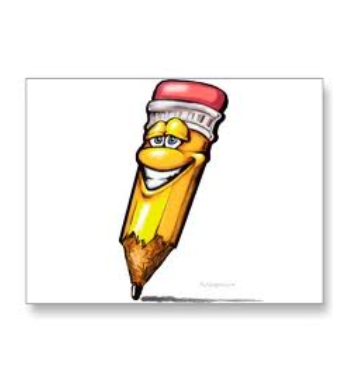 The Heart: An Amazing Pump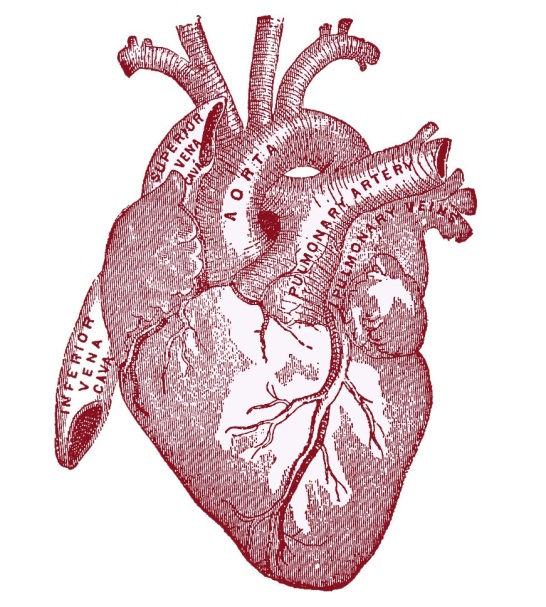 The size of your ___________________________ is about the size of your heart.Your heart beats over _______________________ per day and ________________________________ in a lifetime.  The heart is located almost in the center of the chest (not the left side)Doctors listen to your heart on the left side of your chest because your heart is tilted slightly left – who knew?Heart DiagramUsing page 11 to help you, label the parts located in the word box. Take note of where the oxygenated blood (red) and deoxygenated blood (blue) come from and go to.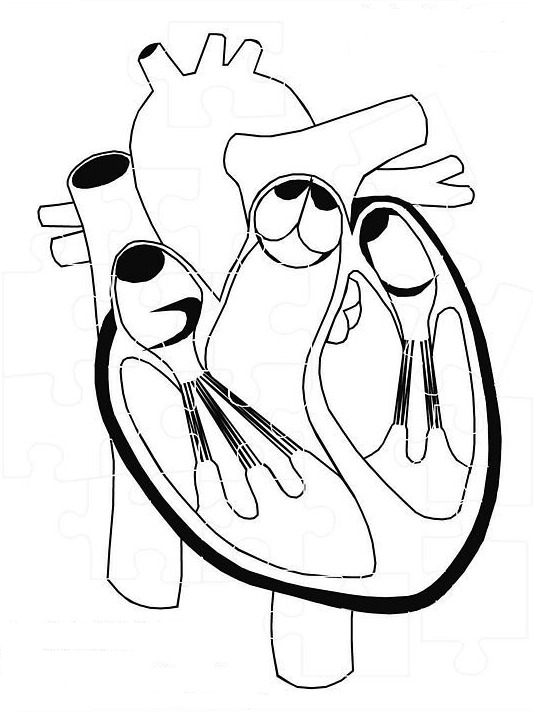 Quick Vocab:Septum: a thick wall of muscle that divides the left and right sides of the heartAtrium: The smaller upper chamber that receives blood returning from the heartVentricle: The larger v-shaped bottom chamber that pumps blood from the heartHeart Valves: thin flaps of tissue in the heart that open and close to ensure the proper direction of blood flow.Blood Flow through the Heart The beating HeartThis looks like a step by step process. In reality, ________________________________________. When the right atrium relaxes, so does the left (so they both fill with blood). When both atria contract, both AV valves open, filling both ventricles together.
Two parts to the heart beat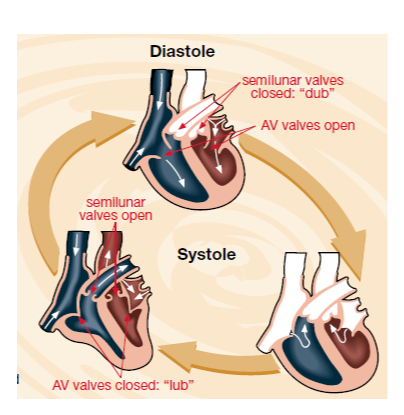 1) Diastole - _____________________________ (the valves are open and the relaxed heart chambers fill with blood)2) Systole - _______________________________ (atria contract, push blood into ventricles, then ventricles contract and push blood out of heart)The 'lub-dub' sound of your heart is from the closing of the valves during contraction.Factors Affecting Heart Rate:_____________________________ (eg. fear/excitement increases rate)_____________________________ (eg. excess heat increases heart rate in an attempt to increase blood flow to dissipate heat)
_________________________________ can actually increase stroke volume (heart muscle become more elastic, but not larger)The more ____________________________ a person is, the lower their resting heart rate.Topic 1.1 Summary:Beliefs about the heart and the circulatory system have changed over time.  William Harvey was the first person to prove that blood circulated around the body in a closed system of vessels.  The pump that drives the circulatory system is the heart.  The output of blood from the heart depends on how many times the heart contracts and how much blood it moved with each contraction.  The atria contract simultaneously, followed by the simultaneous contraction of the two ventricles.  This two-part contraction creates a “lub dub” sounds due to the functioning of the heart’s valves.  The heart rate is affected by emotion, temperature, exercise, fitness level, sleep, hormones, chemicals, drugs, and alcohol.  By monitoring the heart rate during exercise programs, appropriate levels of exertion can be ensured.  Heart rate is a key indicator of cardiovascular fitness.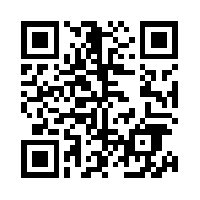 Parts of the heart:Innerbody.com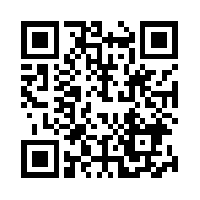 Blood Flow through the Heart:Medical Institution.com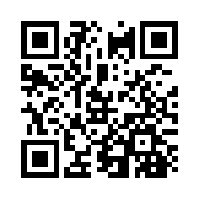 Blood Flow through the HeartKhanAcademyMyMedicine.comTopic 1.2 – Blood Vessels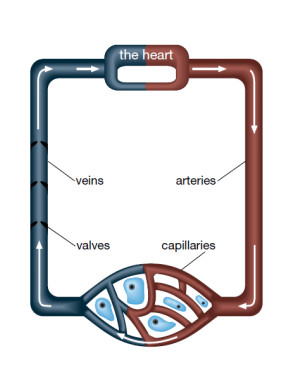 Three types of blood vessels:Artery – Carry blood ______________________ from the heartVein – Carry blood ___________________ the heartCapillary - _____________ blood vessels, connecting smallest part of artery to smallest part of vein. This is where _________________________ between blood and tissue occurs.Using page 22, fill in the following table.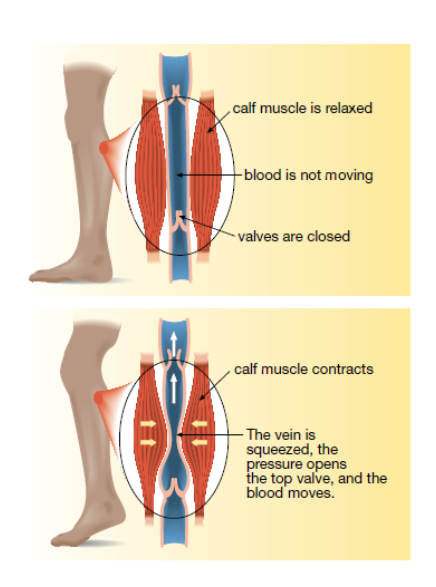 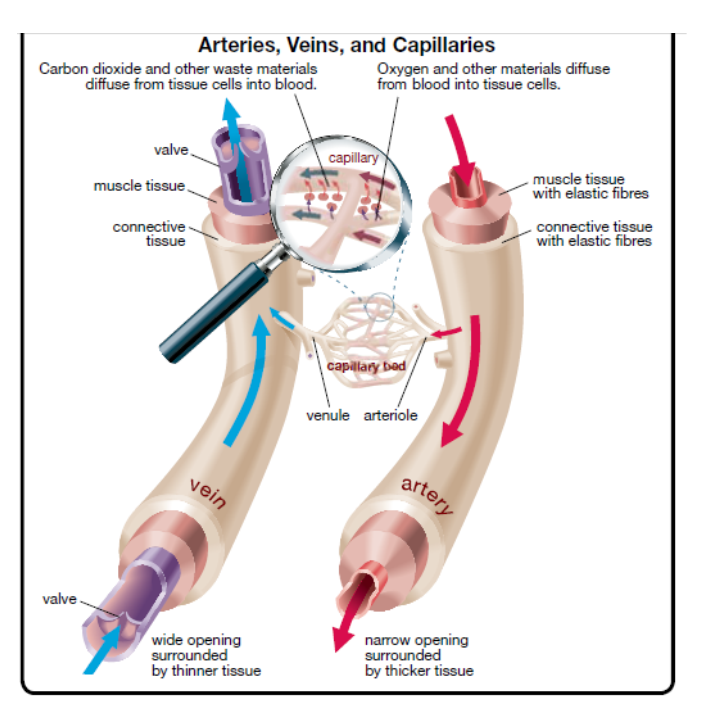 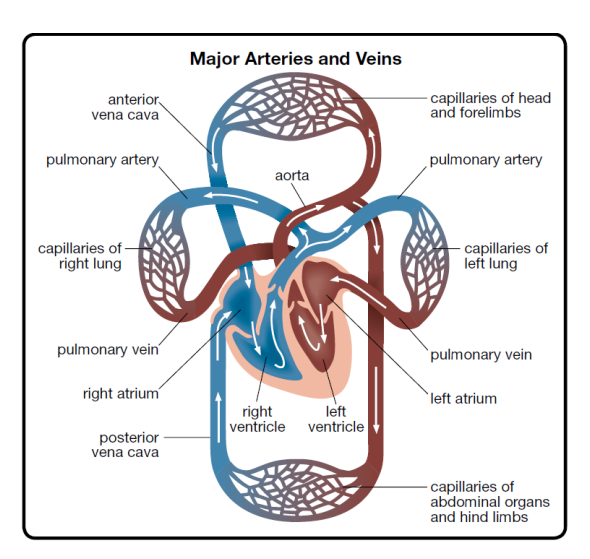 ARTERIES:Arteries have ________________________ to withstand the pressure of the pumping heart.Arteries all carry __________________ blood except for the __________________________.Arteries get smaller and smaller as they head away from the heartAs they get smaller, the start to branch into _______________________ which are small enough to connect to capillaries.VEINS:Blood leaves capillaries and flows into “baby” veins called __________________ (connect to larger veins).There is not as much ______________________ in the veins as in arteries so the walls do not need to be as thick.The blood in the veins must make its way back to the heart by using __________________.This is done because veins have small ____________________ in them so the blood does not go backwards.                  Varicose Veins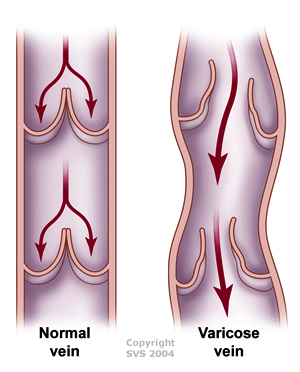 If veins become _____________________ and the valves are _____________________, blood in the veins pool.This causes the veins to become raised.This is _______________________________       Blood Flow through vessels: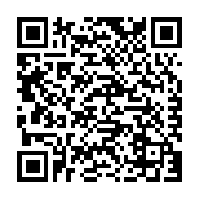 Varicose Veins Info:WebMd.com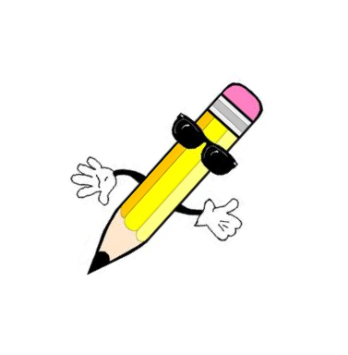 Blood Pressure: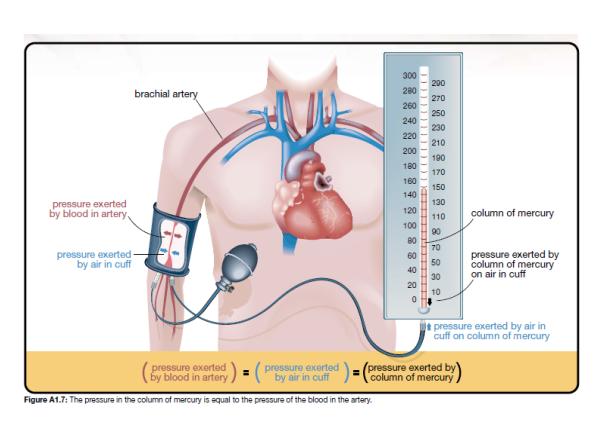 Pressure exerted by blood against the walls of blood vessels (typically a major artery)Measured in _____________ (millimeters of mercury)Unit for measuring pressure in terms of the height of a column of mercury that can be supported by that pressureYour heart both ________________________ and ________________________ as it pumps blood so your blood pressure reading with have TWO numbers.The two numbers of blood pressure:Systolic Pressure: the pressure in the arteries when the heart is _______________________Normal range for adults between _________________________________Diastolic Pressure: the pressure in the arteries when the heart is _______________________Normal range for adults between ______________________________Hypertension: abnormally ______________________________ – values greater than 140/90Caused by ___________________________________, anxiety, exercise, excess blood in vessels, thicker than normal blood, kidney disease, caffeine (and other stimulants)...Prolonged high blood pressure can cause blood vessels to burst (if happens in brain, causes a stroke)Low blood pressure: - not enough blood can get to all areas of body, causing ____________________________ and/or _______________________________Measuring Blood Pressure: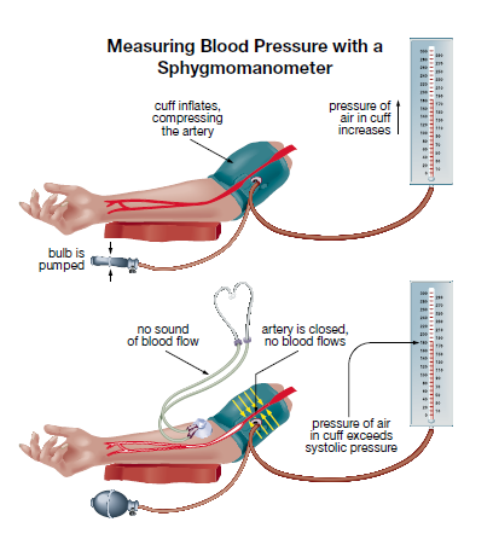 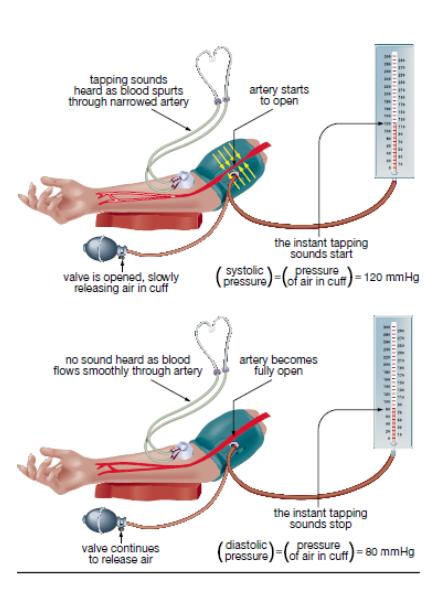 Topic 1.2 Summary:The circulatory system’s basic components are the heart, the blood vessels, and the blood.  In this section you learned that vessels in the circulatory system are defined by their size and the direction in which they carry blood, relative to the heart.  The vessels are specialized for their specific functions.  Capillaries are uniquely designed for the exchange of nutrients between the body’s cells and the circulatory system.  Because matter exchanged between capillaries occurs by diffusion, every cell in the body must be close to a capillary.The pumping of the heart’s ventricles exerts pressure on blood, and this pressure is then transferred to the artery walls.  Blood pressure has two readings.  The systolic reading is the artery pressure when the heart’s ventricles are contracting.  The diastolic reading is residual artery pressure when the heart’s ventricles are relaxed.  When listed separately, the units of millimeters of mercury are included with each of these pressure valves.  When communicated together, the units are usually omitted and the pressures are communicated as systolic pressure over diastolic pressure.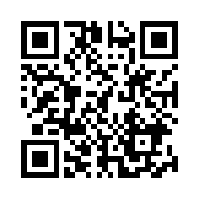 Blood Pressure Cuff How To Use:PolyFit.com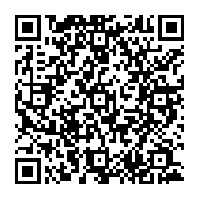 Blood Pressure – What can go wrong?American Heart Association 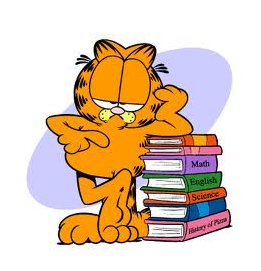 Topic 1.3 – BloodBlood may look like a liquid with a uniform red color – IT IS NOT!!!!!!If you let a blood sample sit for a while or spin a blood sample in a machine called a ____________________________________ the blood separates into layersThe parts of blood: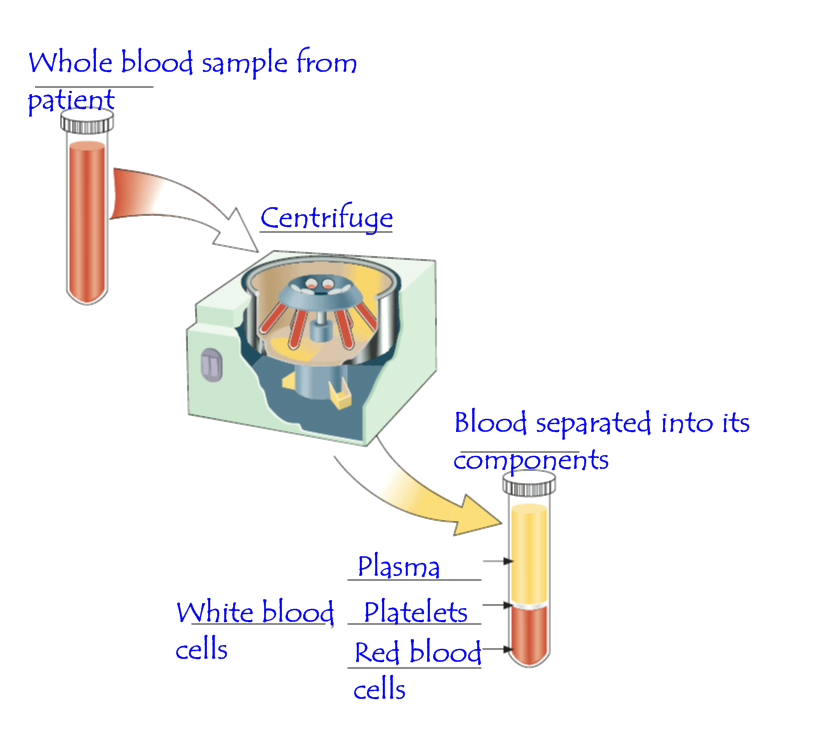 1. Plasmathe __________________________ part of the blood  about ________of blood volumeit contains things like:blood cellscarbon dioxideureahormonesnutrients, vitamins and mineralsproteins2. Red Blood Cells - erythrocytesabout __________ of the blood volumethey live about _______________they are produced in the __________________________________they do not contain a ______________________they transport oxygen - they contain hemoglobin which carries oxygen.  When hemoglobin is attached  to oxygen it is called _____________________________.they have a biconcave shape - this make it easy for them to move through the blood vessels and it also gives them a lot of surface area to exchange gases 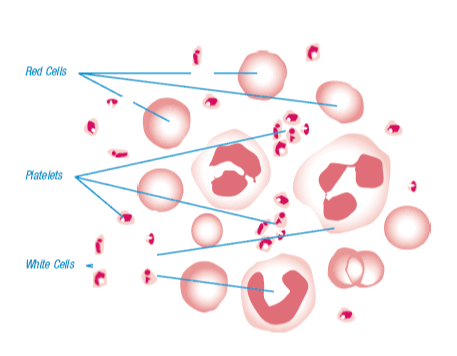 3. White blood cells - leukocytesless than ___________________ of the blood volumelive _______________________produced in the ________________________they have a _______________________too many of them may signal an infectio4. PlateletsWhen you get a cut, the bleeding usually stops after a short amount of time because proteins in your blood plug the damaged vessels.____________________________ – a protein present in blood that plugs damaged blood vessels.When a blood vessel is damaged, the fibrinogen creates a thread-like-protein called ________________________.The fibrin make a sort of web in your blood vessel that traps red blood cellsThe fibrin creates a _____________________________ (a jelly-like mass consisting mainly of red blood cells)
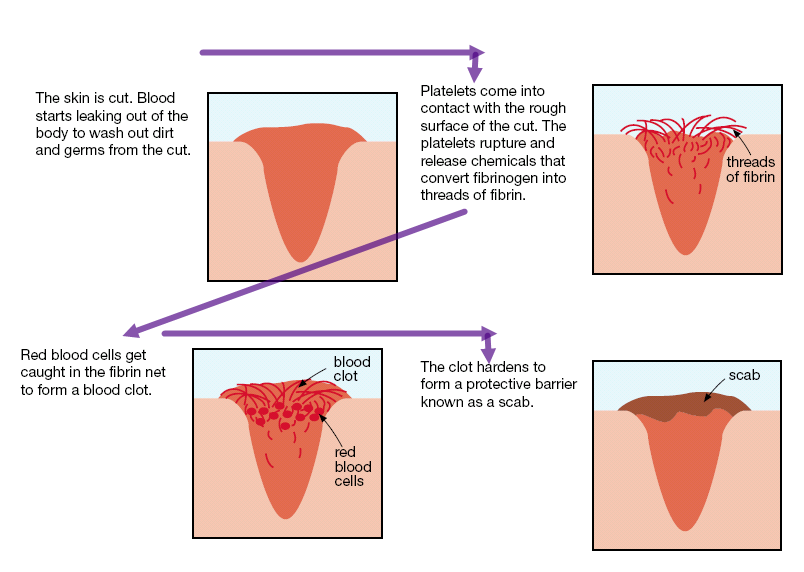 Topic 1.3 Summary:The typical human body contains about 5L of blood that transports materials around the body to help prevent disease.  Blood is a mixture of living and non-living components: red blood cells, white blood cells, platelets, and plasma.The disc-shaped red blood cells are full of a molecule called hemoglobin, which allows these blood cells to carry and transport oxygen to the body’s cells.  While blood cells are designed to help protect the body from disease-causing organisms.  Platelets are the blood parts that make blood self-sealing.  When there is a cut, platelets form a clot to stop the loss of blood – people with hemophilia lack key factors in their blood that help form clots.  Plasma is a yellowish liquid that the blood cells and platelets float in.  Many substances are dissolved in plasma, including glucose, urea and hormones.Topic 1.4 – Cardiovascular Diseases and DisordersWhat is cardiovascular Disease?______________________________ is one of many disorders that affect the ________________________ and/or the ____________________________________Heart disease, strokes and varicose veinsSome terminology:________________________: A waxy, fat-like substance present in the cell membrane of every body cell and in food from animal sources.  Too much can be BAD!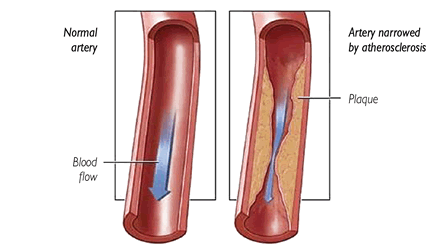 ______________________: a semi-hardened accumulation of substances originally suspended in a fluid.As plaque accumulates, the artery starts to narrow_________________________: (LDL) a blood protein that carries cholesterol in the bloodstream from the liver to the rest of the body. Too much LDL in the blood leads to deposits on the walls of arteries – THIS _________________________________________________________________________: (HDL) a blood protein that carries cholesterol in the bloodstream from the body cells to the liverHigh levels of HDL in the blood means it is less likely that deposits will form on the walls of arteries – THIS IS _________________________________****NOTE:**** The cramping pain a person feels caused by a narrowing of blood vessels that supply blood to the heart is called ________________________________________How does a clot happen?When plague and build up in arteries becomes hard and jagged, ______________________ that are passing through can be ruptured which release the thread like ________________ which starts the ____________________________.Once the fibrin has formed its “web”, red blood cells can no longer get to where they need to go.If the red blood cells are blocked from getting to the heart, the result is a ______________________________If the red blood cells are blocked from getting to the brain, the result is a ______________________.Fats and Cholesterol in the Bloodstream:INTERESTING NOTE: Inuit people typically get 50% of their calories from fat...how is it possible that they have a very low occurrence of cardiovascular disease????Almost 75% of your cholesterol is actually manufactured in your liver....so its not so much about cutting out all cholesterol from your diet...its about the KIND of cholesterol you eat!The answer lies partly in the TYPE of fats that are eaten:___________________________ only single bonds between carbon atoms. Difficult to breakdown, lead to an increase in ________________________._____________________: contain one (or more) double or  triple bond between the carbon atoms. Easier to  break down, some may lead to an increase is ___________.____________________: unsaturated fat goes through  hydrogenation (H atoms are added). Lead to an increase in ______________________.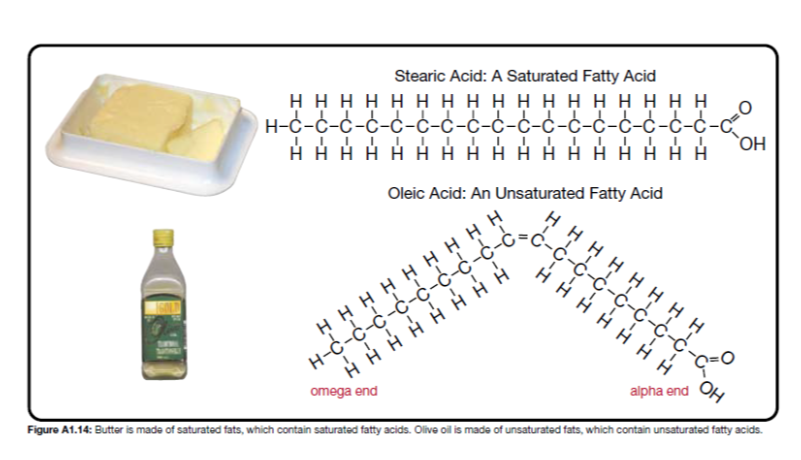 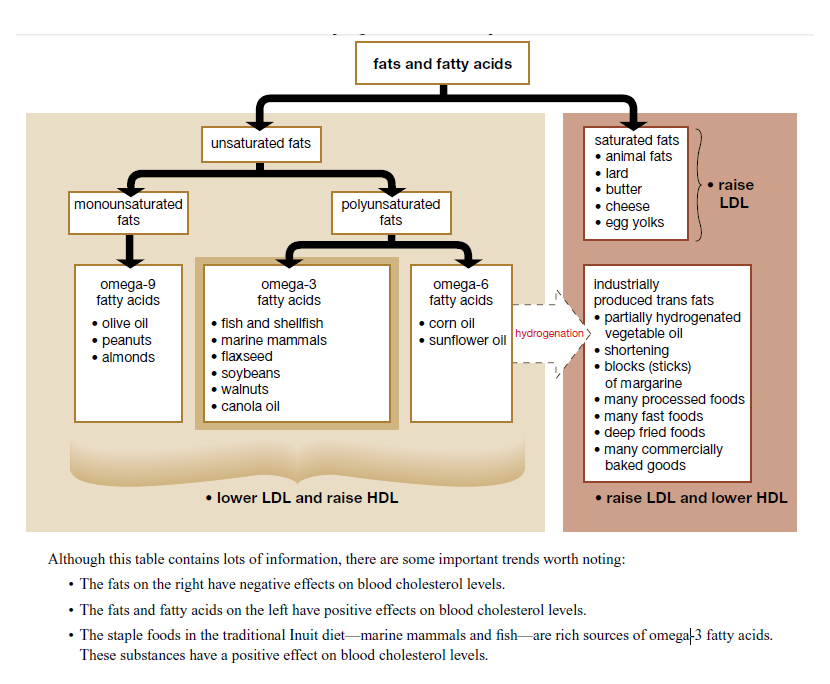 Essential Fatty AcidsCertain fats are essential for good health (they help form cell membranes, help with brain and nerve function and to help produce certain hormones)._____________________ and _______________________ are obtained only through the foods you eat - your body _________________________ manufacture them.Omega-3certain types of omega-3 fatty acids come only  from marine sources (they actually help the fish and marine mammals survive in cold water) 
research indicates that these particular omega-3 fatty acids MAY provide the following protective effects to the cardiovascular system: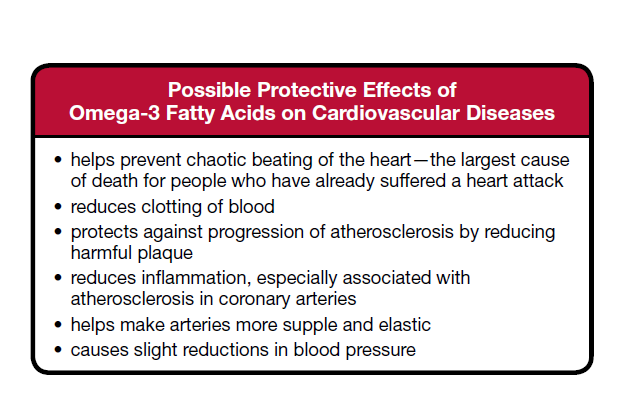 Risk Factors of Heart Disease:over 65 years oldfamily history of cardiovascular diseasediet high in cholesteroldiet high in saturated fatsoverweightlittle physical activityhigh blood pressuresmoker (or exposure to second hand smoke)stressexcessive alcohol useTopic 1.4 Summary:Diseases or disorders of the heart and blood vessels that impair the functioning of the cardiovascular system are called cardiovascular diseases.  Your risk for developing a cardiovascular disease may depend upon inherited genetic factors and lifestyle choices. Atherosclerosis is a condition where a buildup of fatty substances, called plaque, coats the lining of arteries.  This results in impaired circulation and heart pain (angina).  Atherosclerosis can lead to the production of blood clots and even a vessel blockage.  A blood clot in the coronary artery can cause a heart attack or, if it’s located in the arteries leading to the brain, can cause a stroke.Cardiovascular Diseases: What can go wrong?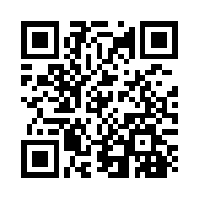 Science of Nutrition Try This Activity  -  Analyzing Nutrition Fact Labels  p.50Data Table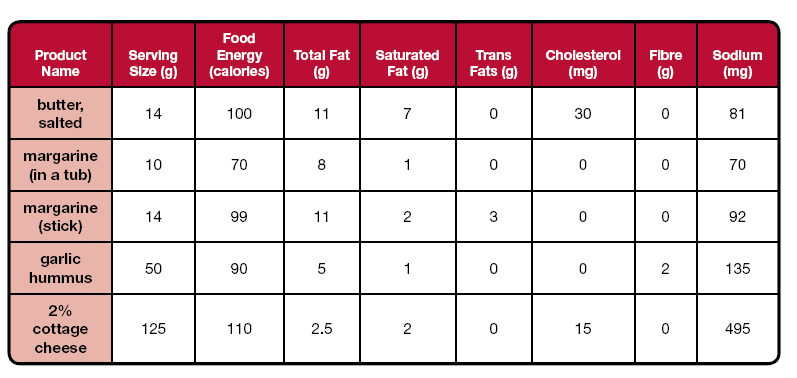 Analysis1. Rank the products in amount of cholesterol per gram of product and amount of saturated fat per gram of product.Identify which of the spreads would be best for someone trying to lower the blood cholesterol level.2. A diet that includes lots of salty food causes sodium levels in the bloodstream to elevate. The body responds by adding more water to the bloodstream in an attempt to dilute the sodium concentration. Therefore, the volume of the blood increases.a. Explain why a diet that contains many salty foods leads to higher blood pressure levels.b. Identify which food items are best suited for someone diagnosed with high blood pressure.3. Bile, mostly made of cholesterol, is a substance that helps to digest fat. Soluble fibre is found in foods like apples, brown rice, and beans. When soluble fibre passes through the digestive tract, it can help trap bile in the intestine— this allows bile to be excreted along with other wastes.a. Explain how soluble fibre helps to reduce blood cholesterol levels.b. Identify what food items contain significant amounts of fibre.4. Other than differences in dietary content, list some factors that may influence consumer choice in terms of buying one of these products.Topic 1.5 – The Immune System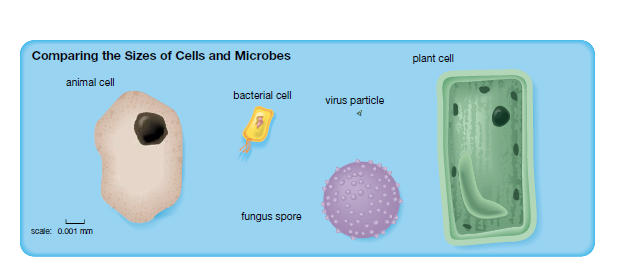 Types of Pathogens________________________ - anything that causes diseaseExamples: Viruses, protozoans, fungi, bacteria________________________ - organism that carries disease causing pathogens from one person to anotherBacteriaSmall, single celled organism with _____________________ and _____________________Genetic material is floating in cytoplasm (no nucleus)Reproduce rapidly by ____________________________ and can grow exponentially____________________________ can be used to kill bacteria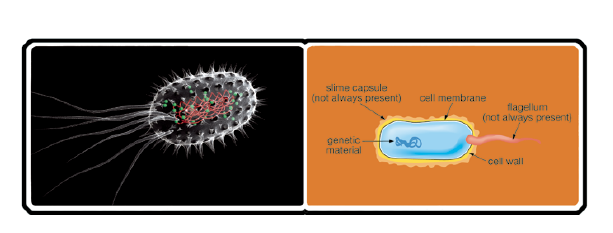 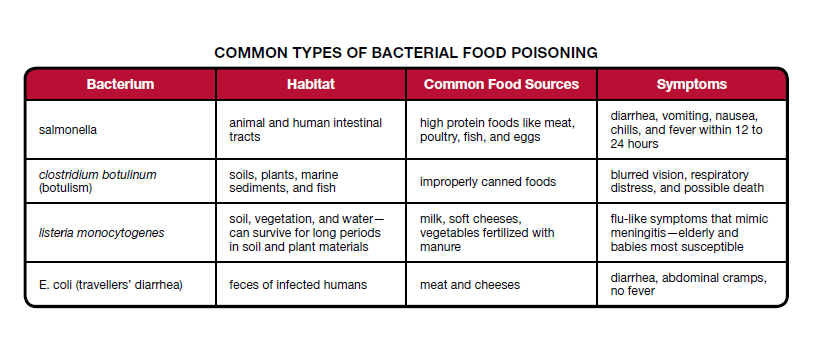 Protozans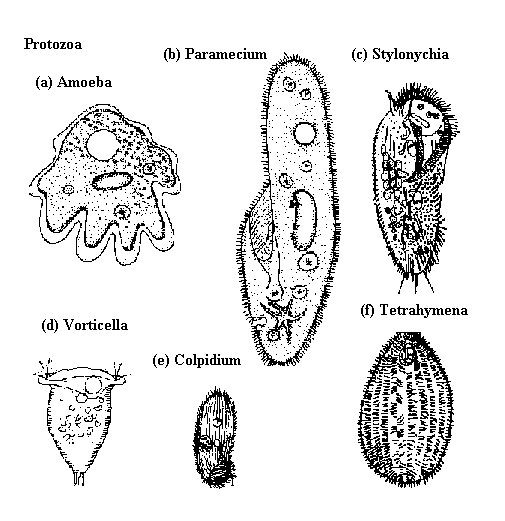 Microscopic, single celled organisms that have a ____________________Many can only divide (reproduce) when inside a ___________________ (many live as parasites)Difficult to treat diseases without harming the ____________________________________ is caused by a protozoanFungiOrganisms that absorb food in solution directly through their cell walls and __________________________
____________________________Typically live off remains of _____________________ organisms, but some are parasitic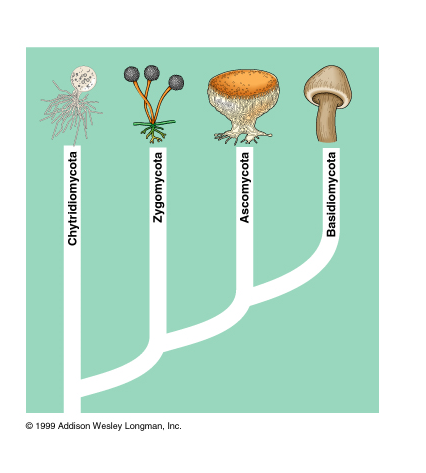 Molds, mushrooms and yeast cells are examples of fungus________________________ is a fungal diseaseViruses____________________________ consisting of a protein coat surrounding genetic material that divides (reproduces) only within the cells of a living organism.Extremely ________ (1/100 the size of a bacteria)Antiviral drugs are used to try to stop the infection of cells by viruses (and to stop the development of new virus particles)Example - H1N1, ____________________, HIV/AIDS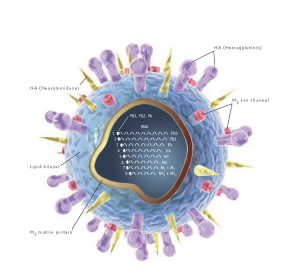 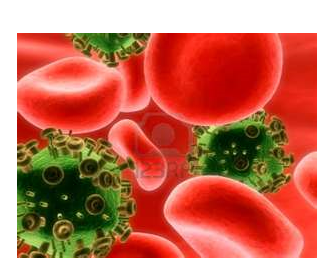 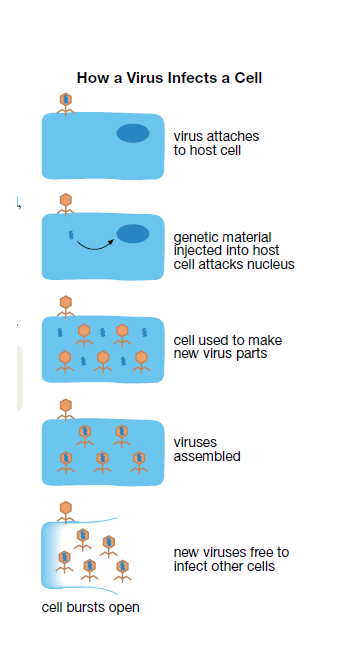 The body’s first line of defense:The Body’s First Line of Defense___________________Waterproofacidic - sweat and oilsheals quickly - platelets good bacteria___________________ - hairs and mucus___________________ - hairs and wax (modified sweat glands)___________________ - tears (antiseptic)___________________ - acids How do pathogens spread?Spreading Pathogens _________________________ - sneezing/coughing sprays the particles  in the air______________________ - touching someone or something that has the pathogen in itwashing your hands is a great way to help prevent this type of transferbacteria in the _____________________ we eat______________________________ - viruses like HIV and hepatitis C can be spread through the blood stream___________________________ - eg. malaria parasite - carried in mosquito saliva and transferred during a biteThe Immune ResponseUse Page 64 and 65 to help you complete the chart below.Vaccinations________________________ of an altered/weakened form of pathogen OR an inactivated toxinAntigens on surface of injected pathogen allows body to undergo immune response
Some pathogens require ______________________________ to ensure that memory cells stay present in blood stream.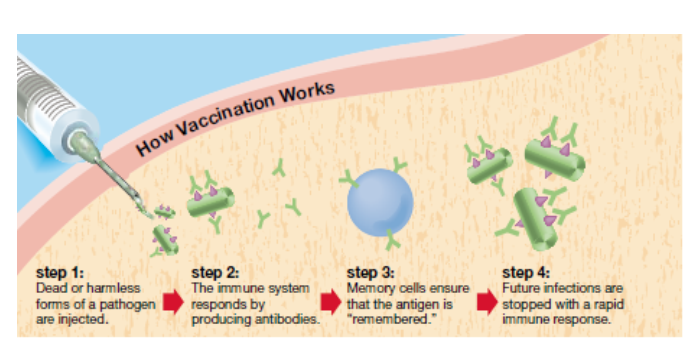 InoculationSimilar to vaccination, but antigen is introduced into body through ____________________________________, while vaccinations are injected via needle under the skinAutoimmune Diseases:Disorder in which the immune system produces antibodies ___________________________________________________Examples:___________________________________ (white blood cells attack bone  and cartilage cells)___________________________________ (white blood cells attack parts of the nervous system)___________________________________ (body manufactures antibodies directed against the pancreas)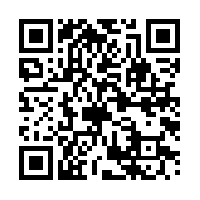 Autoimmune Disease Info:Healthline.com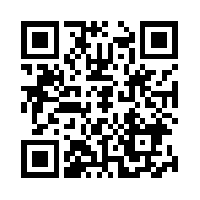 Immune ResponseCrashcourse.comThe CARDIAC OUTPUT CalculationCardiac Output = Stroke Volume (L) x beats per minuteExample Problem: (Page 9)A typical human male has a stroke volume of 70 mL per beat and a resting heart rate of 72 beats per minute.a) Calculate the cardiac output.  Express your answer in liters per minute.Note: The final answer is rounded to two significant digits since the given values in the question are expressed to two significant digits.Practice Problems – Page 9: Questions 1-5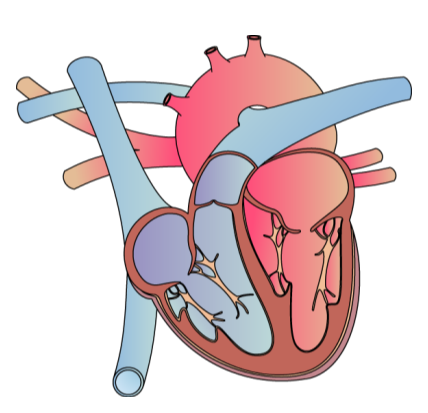 Stage 1:Stage 2:Stage 3:Stage 4:Stage 5:Stage 6:Practice Problems: Page 19, 1-3Type of blood vesselDescriptionArteryVeinCapillaryVena Cava (superior & inferior)Pulmonary ArteryPulmonary VeinAortaPractice Problems: Page 23, Questions 11-14                                : Page 24, Questions 15-19Blood Pressure is written as systolic pressure over diastolic pressure.Example: 100/60Practice Problems: Page 29, questions 20 and 21.  Extra Practice: Page 33, questions 1-6___________________________: a blood disorder involving the blood’s reduced ability to clot, which can lead to excessive bleedingPractice Problems: Page 41, #1-5Cardiovascular DiseaseDescription of disorderHeart diseaseBlood Vessel DiseaseAtherosclerosisHardening of arteries due to accumulation of fatty deposits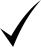 Coronary Heart DiseaseRestricted blood flow through coronary arteries resulting in chest pain and heart attackHeart AttackClot in a coronary artery cuts off blood supply to heart muscle and tissue diesStrokeSudden loss of brain function caused by an interruption in blood flow to the brainAneurysmBulging or weakness in wall of artery or veinValvular heart diseaseDiseases of heart valves leading to narrowing, leaking, or improper closed in valvesSeptal Heart DefectsOpening within septum that allows blood to flow between left and right ventricles of heartPractice Problems: Page 54, #1-6Sketch of ComponentsName of Component(s)Role(s) in the Immune SystemAllow white blood cells to recognize foreign invadersMacrophageIdentify antigens of foreign invaders and signal response of B-cells and killer T-cellsB-CellAttach to antigen of foreign materialKiller T-CellMemory B-Cell and Memory T-CellSignal for immune response to endChapter Review Questions: Page 71, #1-9